POSITION DESCRIPTION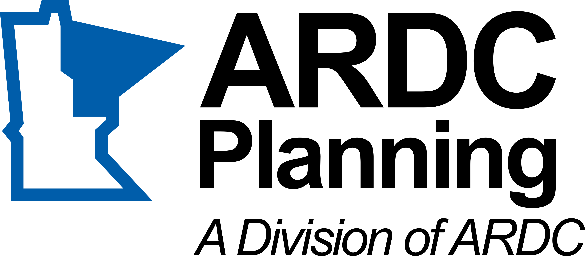 Job Title:  	ARDC Planning Intern
Division:  	ARDC Planning
Reports to:  	Division DirectorClassification: Intern

Semester Opportunity:	Apply by:			Approximate Start Date:
Summer 2024		April 1, 2024			June 4, 2024
Fall 2024			July 1, 2024			September 10, 2024
Spring 2025			November 1, 2024		January 7, 2025
Summer 2025		April 1, 2025			April 1, 2025
Hours: Up to 19 hours per week, Monday – Friday (flexible based on availability and business needs)Wage: $12.00/per hourAbout ARDCArrowhead Regional Development Commission (ARDC) is a regional planning agency for the seven county Arrowhead area of Minnesota with offices located in Duluth. Other programs within the ARDC umbrella include the Metropolitan Interstate Council (MIC) and the Arrowhead Area Agency on Aging (AAAA).The Vision of ARDC is to be the “Full-Service Planning Resource” for the Arrowhead Region of Minnesota. We focus on helping communities with all facets of the community planning process from comprehensive planning and zoning ordinance development to specialty planning for specific community improvements. The Division also does planning on a regional basis with the intent to improve the quality of life for all residents and the quality of experience for visitors. ARDC Planning Team staff consists of the division director, five planners, a GIS Specialist, and a planning assistant.  Interns will be working in a professional setting with staff members who have been recognized in the following areas:QualificationsCandidates must be a student enrolled at a college or university and have the ability to register for intern credits-preferably in a Planning, GIS, Geography, or related program.  If the registration period is closed, candidates must sign a letter of intent to register for internship credits at the next available registration period.  Have ability to conduct field work outdoors, sometimes in less than ideal weatherHave the ability to work in person at our offices, and remotely via internet connectionBe able to lift up-to 30 poundsBe competent with:  Microsoft Teams, Zoom, Esri ArcGIS (ArcGIS Online, ArcMap 10.X Desktop, ArcGIS Pro 2.X), Microsoft Office (Outlook, Word, Excel, and Power Point)Have a valid driver’s licenseHave the ability to work remotely via internet connection



Desired skills that will help interns successfully complete assigned tasks: Effective verbal, written, and interpersonal skillsHigh quality map making/design skillsDetail-orientedAbility to balance multiple projectsAbility to work independently in a collaborative work settingRole of the InternInterns will work with ARDC staff on a variety of regional, land use, GIS and transportation planning projects and activities.  These tasks will allow interns to apply what they have learned in the classroom to “real world” situations.Specific tasks to be assigned include the following:Assist staff in providing technical assistance to local units of government and citizen groupsData collection and assessments – assist with data gathering (field collection) and database maintenanceData analysis – spatial (GIS) and statistical (Excel)Writing – memos, reports, plan chapters, meeting minutesResearch – seek information in support of planning projectsDocument & map design – design/update websites, charts, graphs, maps (both print & interactive online), spreadsheets, etc.Presentations – updates and reportsAttend meetings with planning & GIS staff (Virtual and in person; subject to change based on pandemic recommendations)Work with the team to support all division projectsInterns will have the opportunity to shadow planners and GIS staff at a variety of meetings.  This will provide an opportunity for the intern to observe how different agencies and groups interact with each other on a variety of topics and projects.Desired Skills and Competencies The following are skills that will help the intern successfully complete the assigned tasks: • Good verbal communication skills • Ability to assist with meeting and group facilitation • High-quality writing skills • High-quality map making / design skills • Self-motivated to work independently and in a collaborative work setting • Effective interpersonal skills • Ability to interact in a professional work setting • Good organizational skills • Detail oriented with the ability to balance multiple projects • Adaptable when necessary to modify work plans Physical Demands:  Interns are sometimes required to conduct field work which will require working outdoors, sometimes in less than ideal weather.  They may also be asked to assist in moving equipment from ARDC offices to various meeting sites.  This requires the ability to lift up to 30 pounds.Computer Skills:  Competent with the following software: Microsoft Teams, Zoom, Esri ArcGIS (ArcGIS Online, ArcMap 10.X Desktop, ArcGIS Pro 2.X), Microsoft Office software (Outlook, Word, Excel, and Power Point). 


Learning OutcomesInterns will have the opportunity to contribute, learn and improve in the following topic and skill areas:To Apply, visit ardc.org/careers/and follow the application instructions.  Comprehensive & Strategic PlanningHealthy Community PlanningLand Use/ZoningBicycle & Pedestrian ImprovementsEconomic DevelopmentTransportation PlanningGeographic Information SystemsComprehensive & strategic planning processesGIS map development, organization & cartographic techniquesIntergovernmental project collaborationPublic visioning engagement & consensus buildingTransportation & land use relationshipsNetworking & interpersonal skillsMeeting facilitation & coordinationGovernment agency interaction